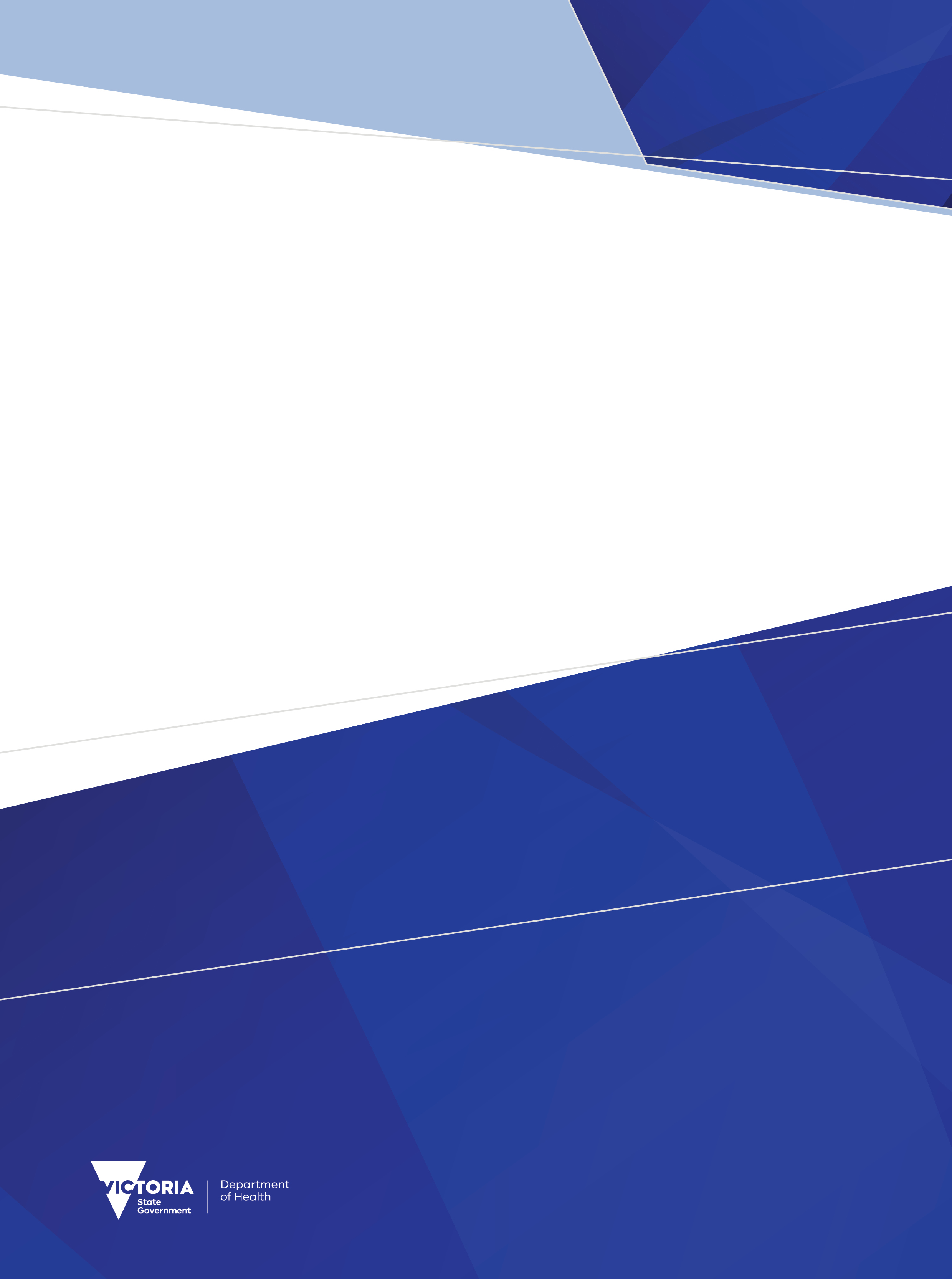 1 Introduction1.1	BackgroundThe drug treatment service system within the State of Victoria provides a range of assessment, treatment and support services to adults and young people who have alcohol and/or drug use problems, and to their families and carers. The Victorian Government purchases these alcohol and drug treatment services from over 100 independent agencies on behalf of the community.Public AOD treatment services funded by the Department of Health (DH) are provided to eligible Victorians in community health services and Victorian rural hospitals.The Victorian Alcohol and Drug Collection (VADC) is used primarily to monitor service provider performance and to inform service planning and policy development.This document must be read in association with the VADC Data Specification and any VADC Bulletins published on the VADC website at VADC documentation (health.vic.gov.au) <https://www.health.vic.gov.au/funding-and-reporting-aod-services/vadc-documentation>Service providers are required to submit the VADC to the Department of Health using the standards and guidelines which are set out in this document. 1.2	PurposeThe purpose of the VADC Compilation and Submission Specification (this document) is to provide guidance on required file naming and format, file compilation, rules for submission, and definition of the validation process of data submissions for the Victorian Alcohol and Drug Collection to the Department of Health.1.3	AudienceThe intended audience for the VADC Compilation and Submission Specification includes:Department of Health staff (data collection custodians and program managers) responsible for the development and management of data collections and associated documentationFunded organisations who deliver public AOD services, and those staff that administer, validate and submit the VADC to the Department of Health Software vendors who develop and provide software solutions for the collection, storage and reporting of data1.4	ScopeThe scope of the VADC Compilation and Submission Specification is outlined below:In ScopeFile namingFile structure – including submission instance, client and service event data elements and sub-elementsFile compilation – multiple submissionsFile submission – submission rules, frequencyFile validationOut of ScopeService provider file validation and extraction methodsManaged File Transfer (MFT) portal detailsDH content validation methodsValidation report content1.5	History and developmentThe VADC Data Specification was developed with input from a Project Reference Group with membership from community health service providers, both metropolitan and rural, Australian Community Support Organisation (ACSO), Victorian Aboriginal Community Controlled Health Organisation (VACCHO) and from the peak governing body Victorian Alcohol and Drug Association (VAADA). The VADC Compilation and Submission Specification was developed as a supporting document to the VADC Data Specification. Background information was gathered by a series of site visits and surveys to obtain AOD service providers feedback with regards to format and submission capability. Internal DH stakeholders were also consulted on existing toolsets and departmental capability.1.6	Data release and confidentialityThe principal user for all data elements specified in this data set is the Department of Health.All data collection and reporting requirements administered by the department are required to comply with the Privacy and Data Protection Act 2014 and the Health Records Act 2001 and to act compatibly with the Charter of Human Rights and Responsibilities Act 2006.Elements of the VADC are forwarded annually to the Australian Institute of Health and Welfare (AIHW) for inclusion in the Alcohol and Other Drug Treatment Services National Minimum Data Set (AODTS NMDS). Clients should be informed that some of the information provided will be sent to the Commonwealth Government for planning and statistical purposes.1.7	Contact informationFor further information regarding the Victorian Alcohol and Drug Collection, contact:Department of Health 
50 Lonsdale Street, Melbourne, Victoria, 3000Email: VADC_data@health.vic.gov.au 2 Data Concepts2.1	Reporting PeriodsA reporting period is the fundamental division of data in the system. It indicates in which month activity happened. Each reporting period is a snapshot, a moment in time.Each file must contain only data from a single reporting period. It is best practice and will avoid complex data problems if each reporting period is corrected and accepted before the subsequent reporting period is submitted.Note: Each reporting period is an atomic data unit. This means that April’s data does not update March’s data. It is a snapshot in its own right.It is important that a reporting period’s data can be corrected and resubmitted. History by reporting period should be stored in the source system. Data submitted where the reporting period is prior to the preceding July won’t be accepted after the cut-off date of 1st of January.2.2	File namingFiles must be named according to the specified naming convention. If the convention is not followed, the automated processing system will not recognise the submission.Table 1: Data Submission File namesNote: The date contained in the filename is for the relevant reporting period.The file must only contain data from a single service provider and single reporting period (as denoted in the file name). A file may include data for multiple outlets. Where one file includes submission for multiple outlets the file name can reference any of the outlet codes being submitted within the file.Where an organisation is responsible for submitting data for more than one outlet, it is their choice whether to send one file per outlet (i.e. one submission instance), or one file per service provider (i.e. multiple submission instances).3 File structureThe VADC file structure is Extensible Markup Language (XML) based and must be submitted according to the provided XML Schema Definition (XSD) file. The VADC schema definition is available for download from the VADC supporting documentation webpage from the VADC website, located at VADC XSD Schema <https://www.health.vic.gov.au/funding-and-reporting-aod-services/vadc-documentation>The file structure contains several key components. The following sections describe the structure of those components.3.1	File component: Submission instanceA submission instance is defined as the data for one outlet, for one reporting period. Each file is able to contain multiple submission instances where data is being submitted by a service provider or consortium lead that operates out of multiple outlets.The data within each submission instance is uniquely identified by the outlet code and the reporting period. No two submission instances can exist within a file with the same outlet code. The reporting period of the submission instance(s) must match that in the filename.Each new reporting period requires a file submission, regardless of whether there is new reportable service activity within a reporting period. Where there is no reportable service activity or open service events for a reporting period, the file will include submission instance header details only. Refer to 9 Appendix Section 9.1 No activity submission for reporting period for an example.Records associated with open service events must be submitted even if there is no activity associated with the open service events during the reporting period.Submission instances must contain:Client and Service Event Records for service events that were open at the start of the reporting period or were opened during that reporting period.Note: Client and Service Event Records must be submitted for open service events regardless of whether there have been changes to the Client or Service Event Records during the reporting period. This includes service events which were opened and closed in the same reporting period.Client and Service Event Records for service events that have already been submitted for that reporting period but require updatingService events and/or Client Records that require deletion.Note: This is an administrative action to remove data which should not have existed.Figure 1: Example XML fragment within the XSDNote: The XML can be formed in one of two ways. Both are valid. Format A is preferred as it is easier to associate clients with their service events when looking at the file (and is made possible by the <xs:choice maxOccurs="unbounded">).Format A<submission>	<submission_instance>		<reporting_period>022021</reporting_period>		<outlet_code>123010001</outlet_code>		<extract_date>090320211230</extract_date>	<client>...</client>		<service_event>...</service_event>		<service_event>...</service_event>	<client>...</client>		<service_event>...</service_event>		<service_event>...</service_event>	</submission_instance>	<submission_instance>…</submission_instance>	<submission_instance>…</submission_instance></submission>Format B<submission>	<submission_instance>		<reporting_period>022021</reporting_period>		<outlet_code>123010001</outlet_code>		<extract_date>090320211230</extract_date>	<client>...</client>	<client>...</client>		<service_event>...</service_event>		<service_event>...</service_event>		<service_event>...</service_event>	</submission_instance>	<submission_instance>…</submission_instance>	<submission_instance>…</submission_instance></submission>Note: there can be multiple service event elements for a given client within a submission instance if the client receives more than one service event type or service stream from the same outlet during the reporting period.3.2	File component: Entity identifiersClients and service events both have identifiers to uniquely identify them for an outlet. This has been extended to all entities - Dependant, Contact, Support Activity, Referral, Outcome Measure and Drug of Concern. These additional entity identifiers are optional; if they are not provided, the system will continue to function. In any file, either all additional entity identifiers must be present, or all must be missing/NULL. Contact, Support Activity, Referral and Outcome Measure child records are cumulative within VADC file submissions. This means that once a Contact, Support Activity, Referral or Outcome Measure has been associated with a service event, it needs to be submitted with that Service Event Record in all subsequent reporting periods while that service event is open. The service event contains all cumulative child records, therefore will not just have the new child records that occur during those later reporting periods. This includes the reporting period when the end date is reported.3.3	File component: ClientThe Client element and associated child elements (referred to as the Client Record) is used to submit data about a client and:Client dependants The record is a repeating set of elements for each client. A Client Record should always be submitted where there has been service event activity regardless of whether the Client Record has changed since the previous submission.Data within the Client Record should be an accurate reflection of the service’s understanding at the time of the service event end date for closed service events or at the end of the reporting period for open service events.3.3.1	DependantThe dependant record and associated data elements do not have to be submitted if the client does not have any dependants.Figure below shows the Client element and all associated child elements within the XSD.Figure 2: Example XML fragment of a Client Record within the XSD<client>	<action>I</action>	<outlet_client_id>1234567890</outlet_client_id>	<content>		<acquired_brain_injury>2</acquired_brain_injury>		<country_of_birth>1101</country_of_birth>		<date_first_registered>03082012</date_first_registered>		<date_of_birth>03111980</date_of_birth>		<dob_accuracy_ind>AAA</dob_accuracy_ind>		<gender_identity>2</gender_identity>		<ihi>6532541258274532</ihi>		<lgb_flag>2</lgb_flag>		<locality_name>Melbourne</locality_name><!--maltreatment_code only for versions 2020-21 or earlier--><maltreatment_code></maltreatment_code><!--maltreatment_perpetrator only for versions 2020-21 or earlier--><maltreatment_perpetrator></maltreatment_perpetrator> 		<medicare_number>56325412541</medicare_number>		<mental_health_diagnosis>1</mental_health_diagnosis>		<need_for_interpreter>9</need_for_interpreter>		<postcode>3015</postcode>		<preferred_language>1201</preferred_language>		<refugee_status>1</refugee_status>		<sex_at_birth>2</sex_at_birth>		<slk>AHGIJ031119802</slk><dependant>   <outlet_dependant_id>1234567890</outlet_dependant_id><child_protection_order_flag>3</child_protection_order_flag><living_with_flag>9</living_with_flag><vulnerable_flag>9</vulnerable_flag><year_of_birth>1990</year_of_birth>		</dependant>	</content></client>3.4	File component: Service eventThe service event element and associated child elements (referred to as the Service Event Record) is used to submit data about the service event and associated:ContactsOutcome Measures (including drugs of concern)ReferralsSupport ActivityThe associated elements must be submitted in the context of a service event and cannot exist individually.Service Event Records must be associated with a Client Record within a given submission instance.The Contact, Support Activity, Referral and Outcome Measure child records, and associated data elements, of the service event element do not have to be submitted if no Contact, Support Activity, Referral or Outcome Measure records exists for the service event.Multiple Contacts, Support Activity, Outcome Measures and Outgoing Referrals can be submitted within a given Service Event Record, however only one incoming Referral is permitted (refer to Referral direction in Section 5 of the VADC Data Specification).Contact, Support Activity, Referral and Outcome Measure child records are cumulative within VADC file submissions. This means that once a Contact, Support Activity, Referral or Outcome Measure has been associated with a service event, it needs to be submitted with that Service Event Record in all subsequent reporting periods, including the reporting period when the end date is reported.Individual Contact, Support Activity, Referral and Outcome Measure child records do not have to be in a specified order.Figure 3: Example XML fragment of a Service Event Record within the XSD<service_event>	<action>I</action>	<outlet_service_event_id>9876543210</outlet_service_event_id>	<content>		<assessment_completed_date>12012021</assessment_completed_date>		<course_length>1</course_length><did_not_attend>0</did_not_attend>		<end_date>15022021</end_date>		<end_reason>11</end_reason>		<event_type>4</event_type><!--family_violence only for versions 2021-22 and later-->		<family_violence>2</family_violence> 		<forensic_type>12</forensic_type>		<funding_source>102</funding_source>		<indigenous_status>3</indigenous_status><!--maltreatment_code only for versions 2021-22 and later--><maltreatment_code>1</maltreatment_code><!--maltreatment_perpetrator only for versions 2021-22 and later-->		<maltreatment_perpetrator>2</maltreatment_perpetrator><!--maram_tools only for versions 2021-22 and later-->		<maram_tools>1</maram_tools><!--mascot_score only for versions 2020-21 or earlier--><mascot_score></mascot_score>		<outlet_client_id>1234567890</outlet_client_id>		<percent_course_completed>4</percent_course_completed>		<presenting_drug_concern>2101</presenting_drug_concern>		<service_delivery_setting>1</service_delivery_setting>		<service_stream>60</service_stream>		<significant_goal_achieved>1</significant_goal_achieved>		<start_date>15012020</start_date>		<target_population>3</target_population>		<tier>9</tier>		<contact>			…		</contact>		<support_activity>…	</support_activity>		<referral>			…		</referral>		<outcome_measure>			…							</outcome_measure>	</content></service_event>3.4.1	ContactFigure below shows an example of XML fragment of a Contact child record within the XSD for the Service Event Record. Contact child records and associated data elements do not have to be submitted if no Contacts exist for the service event.Multiple Contacts can be submitted within a given Service Event Record.Contact child records are cumulative within VADC file submissions. This means that once a Contact has been associated with a service event, it needs to be submitted with that Service Event Record in all subsequent reporting periods, not just the child records that occur during those reporting periods.Figure 4: Example XML fragment, child contact elements within the Service Event Record <contact>	<outlet_contact_id>1234567890</outlet_contact_id><contact_date>160220210930</contact_date>	<contact_duration>30</contact_duration>	<contact_method>1</contact_method>	<contact_type>9</contact_type>	<number_facilitators_present>2</number_facilitators_present>	<number_service_recipients>10</number_service_recipients>	<relationship_to_client>7</relationship_to_client></contact>3.4.2	ReferralFigure below shows an example of XML fragment of a Referral child record within the XSD for the Service Event Record.Referral child records and associated data elements do not have to be submitted if no Referral exists for the service event.Multiple outgoing Referrals (but only one incoming Referral) can be submitted within a given Service Event Record.Referral child records are cumulative within VADC file submissions. This means that once a Referral has been associated with a service event, it needs to be submitted with that Service Event Record in all subsequent reporting periods, not just the child records that occur during those reporting periods.Figure 5: Example XML fragment, child referral elements within the Service Event Record<referral>	<outlet_referral_id>1234567890</outlet_referral_id>	<acso_identifier>5325415</acso_identifier>	<direction>2</direction>	<referral_date>23012021</referral_date>	<referral_service_type>20</referral_service_type>	<referral_provider_type>4</referral_provider_type></referral>3.4.3	Outcome measureFigure below shows an example of XML fragment of an Outcome Measure child record within the XSD for the Service Event Record.Outcome Measure child records and associated data elements do not have to be submitted if no outcomes exist for the open service event at the time of submission, or if the event type is Presentation, Support and Review. Only Assessment and Treatment event types require the Outcome Measure group to be submitted upon closure of the event.If an Outcome Measure record is submitted, a Drug of Concern child record and associated data elements must be submitted.Multiple Outcome Measures can be submitted within a given Service Event Record.Outcome Measure child records are cumulative within VADC file submissions. This means that once an Outcome Measure has been associated with a service event, it needs to be submitted with that Service Event Record in all subsequent reporting periods, not just the child records that occur during those reporting periods.Figure 6: Example XML fragment, child outcome measures element within the Service Event Record<outcome_measure>	<outlet_outcome_measure_id>1234567890</outlet_outcome_measure_id>	<accommodation_type>12</accommodation_type>	<arrested_last_four_weeks>2</arrested_last_four_weeks>	<audit_score>5</audit_score>	<client_review_date>23012021</client_review_date>	<days_injected_last_four_weeks>5</days_injected_last_four_weeks>	<dudit_score>5</dudit_score>	<employment_status>5</employment_status>	<k10_score>25</k10_score>	<physical_health>0</physical_health>	<psychological_health>0</psychological_health>	<quality_of_life>0</quality_of_life>	<risk_to_others>3</risk_to_others>	<risk_to_self>1</risk_to_self>	<unemployed_not_training>1</unemployed_not_training>	<violent_last_four_weeks>2</violent_last_four_weeks><drug_of_concern>				<outlet_drug_of_concern_id>12345678</outlet_drug_of_concern_id><date_last_use>02012021</date_last_use>		<drug_name>2101</drug_name>		<frequency_30_day>9</frequency_30_day>		<method_of_use>1</method_of_use>		<principal_concern>9</principal_concern>		<volume>1</volume>		<volume_units>9</volume_units>	</drug_of_concern></outcome_measure>3.4.4	Support activityFigure below shows an example of XML fragment of a Support Activity child record within the XSD for the Service Event Record.Support activity child records should only be reported if the duration is greater than or equal to 15 minutes and the type of support activities are listed as in-scope in the Victorian alcohol and other drug (AOD) indirect support activity trial phase 2 – guidelines.  Multiple Support activity child records can be submitted for a given Service Event parent record.Support activity child records are cumulative within VADC file submissions. This means that once a Support activity has been associated with a service event, it needs to be submitted with that Service Event Record in all subsequent reporting periods, not just the child records that occur during those reporting periods.Figure 7: Example XML fragment, child Support elements within the Service Event Record <support_activity><outlet_support_activity_id>1234567890</outlet_support_activity_id>	<support_activity_date>161020241130</support_activity_date>	<support_activity_duration>30</support_activity_duration>	<support_activity_type>2</support_activity_type></support_activity>4 File compilationA submission file can contain multiple submission instances that are uniquely defined by an outlet code and a reporting period. This allows data from multiple outlets to be submitted in a single file.  A submission file must only contain data from a single service provider and single reporting period (as denoted in the file name). 4.1	OutletsMultiple outlets are handled through the use of additional submission instances within a file with differing outlet codes provided the first three digits of the outlet are the same (the same service provider).The XML code fragment below shows an example of submission instances for two outlets within a single file.Figure 8: Example XML fragment, multiple outlets within a single file<submission><!--submission instance for outlet 123010001 for current period-->	<submission_instance>		<reporting_period>022021</reporting_period>		<outlet_code>123010001</outlet_code>		<extract_date>090320211230</extract_date>		<client>...</client>		<service_event>...</service_event>	</submission_instance><!--submission instance for outlet 123010002 for current period-->	<submission_instance>		<reporting_period>022021</reporting_period>		<outlet_code>123010002</outlet_code>		<extract_date>090320211230</extract_date>		<client>...</client>		<service_event>...</service_event>	</submission_instance></submission>4.2	Reporting periodsMultiple reporting periods cannot be submitted through the use of multiple submission instances in the same file. A separate file is required for reporting separate reporting periods. Refer to 2.1 Reporting Periods of this document.4.3	Action codesAn ‘action’ element exists against each Client Record and Service Event Record. It is used to indicate:A Service Event Record and associated Client Record is being submitted for the first or subsequent time for that reporting period.A service event and/or client which has been previously submitted for that reporting period is being deleted.There are three permissible action codes.Table 2: Action CodesThe figure below shows that the action element together with the reporting period and either the outlet client identifier or outlet service event identifier allows a record to be uniquely identified and specifies the processing action to take.Note: when you specify a Delete action only the Client/Service Event Record associated with the action for that reporting period will be deleted. All data submitted is specific to a reporting period so only those reporting periods where the data needs to be changed require resubmission.Figure 9: Example XML fragment of Action code within the XSD<submission>	<submission_instance>		<reporting_period>022021</reporting_period>		<outlet_code>123010001</outlet_code>		<extract_date>090320211230</extract_date>		<client><action>I</action><outlet_client_id>1234567890</outlet_client_id><content>...</content>		<service_event><action>I</action>			<outlet_service_event_id>9876543210</outlet_service_event_id>			<content>...</content>	</submission_instance></submission>4.4	Data requirementsThe data that must be provided for the Client Record and Service Event Record differs depending on the action code specified.Table 3: Action code data requirements4.5	Client mergersThe VADC does not have merge functionality. The following should be considered when merging clients in your CMS.Retain the original client ID.  Where it is not possible to retain the original client ID and the new client ID has been submitted, VADC07 Service event ID not unique will trigger because previously accepted service event IDs exist in the VADC database against a different client ID.  To avoid triggering VADC07, determine which client ID you want to report all the service event activity for. Delete all records for the incorrectly submitted client ID and resubmit the merged activity under the primary client ID. Start deletions with the reporting period when the client first registered (refer to Section 5 Client-date first registered of the VADC Data Specification) and continue in sequence to most current. Note: Refer to 9 Appendix Section 9.3.7 VADC07 Service event ID not unique of this document for further information regarding VADC07.4.6	DeletionsTable 4: Deletions4a) To delete client/s and all service events, submit:Note:  If a DELETE action on a client was submitted with an INSERT action on the service events, the service events attached to the client with the DELETE action won’t be processed or accepted in VADC.4b) To delete a single service event and NOT the client, where the client has one service event, submit:4c) To delete a single service event and NOT the client, where the client has multiple service events, submit:4.7	Implicit deletionsWhere a submission instance for a reporting period contains Insert or Update actions, it must contain all service events that were previously submitted within that reporting period. If this extract requirement is not followed, service events will be implicitly deleted from the DH VADC database.Example1:Client ID 999 with service event ID 001 and 002 & Client ID 888 with service event ID 003 and 004 submitted and accepted into the VADC database for 032021 reporting period. If 032021 reporting period is resubmitted in a subsequent submission, but only with client ID 999 and service event ID 001: Client ID 999’s service event ID 002 will be implicitly deleted. Client ID 888 and service event IDs 003 and 004 will not be implicitly deleted.Example2:Client ID 999 with service event ID 001 and 002 submitted and accepted into the VADC database for 092021 reporting period. If 092021 reporting period is resubmitted in a subsequent submission but there was an error with service event ID 001, then service event ID 001 will be implicitly deleted. Service event ID 002 record will be updated.Example3:Client ID 999 with service event ID 001 and 002 submitted and accepted into the VADC database for 092021 reporting period. If 092021 reporting period is resubmitted in a subsequent submission, but there was an error with Client ID 999, then no update will occur to Client ID 999 and service event ID 001 and 002.Note: Only service events can be implicitly deleted. Client records cannot be implicitly deleted. 4.8	Compilation scenariosRefer to Section 9 Appendix for scenarios indicating the data submission requirements under different circumstances.4.9	Incorrect submissionsWhere an extract has been submitted for an incorrect outlet ID, notify VADC_data@health.vic.gov.au immediately, including the file name, date and approximate time the file was submitted, the outlet ID it was submitted against and the correct outlet ID.5 File submission5.1	Submission rulesData is required to be compiled into the specified XML format and submitted via the Managed File Transfer (MFT) portal. Refer to MFT User Guide, found on VADC website:Link to MFT User Guide The department will advise reporting service providers of alternate submission arrangements if requirements change.5.1.1	Data submission timelinesService providers must submit data to the VADC according to the following timelines:Submissions to the Department of Health must be made monthlyThe deadline for submission is the 15th of the month following the reporting periodWhere the 15th of the month falls on a weekend or public holiday, the deadline does not changeThe reporting period runs from the first day of the month to the last day of the monthResubmission of data for the same reporting period can be made to address critical errors, which caused the failed submission.  However, the extract date within the XML file (DDMMYYYYHHMM) must clearly identify the most recent extractIt is strongly recommended that all errors are corrected before resubmissionUnless specified otherwise, extracts must be submitted sequentially one at a time, ensuring all records are fully accepted and errors corrected before the next reporting period is submittedSubmissions to the Department of Health where the reporting period is prior to the preceding July won’t be accepted after the cut-off date of 1st of January.5.1.2	Data submission complianceWhere service providers are non-compliant with the timelines, the department may apply penalties. Data that is flagged as unfit for reporting and analysis will be regarded as non-compliant.If difficulties are anticipated in meeting the monthly timelines, the service provider must contact the relevant departmental regional Program Advisor and the VADC data team indicating:The nature of the difficulties Remedial actions being taken The expected submission scheduleProgram Advisors or DH will subsequently inform the service provider  whether an extension to the reporting deadline is granted. Extensions and exemptions will only be considered for circumstances beyond the control of the service provider. Software problems are insufficient justification for late submission of data. Service providers are expected to have arrangements in place with their software vendor to ensure that statutory reporting requirements are met. Requests for extension and exemption will only be considered if received prior to the relevant deadline.5.1.3	Aggregate reportingAn aggregate submission of treatment activity may be required if a service provider is unable to meet client level data reporting obligations. This may occur, for example, when a service provider cannot extract data due to an IT system failure. An aggregate submission allows the department to maintain performance and reporting obligations.Once issues have been resolved, service providers must submit client level VADC data for the affected period/s, even though aggregate information has been provided.Services unable to submit client level data by the deadline and who may need to submit aggregate data must contact the department for further advice at VADC Data team.5.1.4	CMS system migrationWhere a service provider is migrating from one Client Management System (CMS) to another provided by a different vendor, the service provider must:Notify VADC_data@health.vic.gov.au of new CMS implementation timeframes, and to arrange VADC data submission testing to ensure the system is VADC compliant.Ensure that client ID and service event IDs relating to previously submitted and currently active service events are migrated to the new CMS system. Client IDs and service event IDs cannot be reused for different clients and service events, from the same outlet ID. Please contact the department to discuss if you are not able to migrate client and service event IDs to the new CMS.5.1.5	Submission responsibilityIt is the service provider’s responsibility to ensure that data submitted to the department is a true and accurate representation of actual service activity. Where data is corrected in a data submission following validation errors, it is expected that service providers also update the system/s that maintains and manages this data.It is recommended that where there is a single centralised CMS used across a Consortium, that a single consolidated data submission from the Consortium which represents the data from all their member outlets is submitted via the lead service provider (agency).Where this is not the case, each outlet will need to compile and submit its own file to the Consortium lead for submission to the department.5.1.6	Submission criteriaEach new reporting period requires a file submission, regardless of whether or not there is new reportable service activity within a reporting period. Refer to Section 3.1 File component: Submission instance Data submitted for the relevant reporting period should only contain reportable service activity including:When one or more elements within a Service Event Record remains open or is added or modified including any of its child elements, during the reporting period e.g. creation of an entirely new service event or an update, such as the addition of a contact to a service eventWhenever a Service Event Record is submitted due to reportable service activity, the associated Client Record should also be submittedWhere there is no open or closed service events for a reporting period the XML will include submission instance header details only6 File validation and data reconciliation6.1	File validationFiles will be validated using a three-step validation approach represented in Figure 10 below.First step: Service providers should validate their data prior to submission to reduce the number of resubmissions and associated administrative overheads. Service providers can use manual or automated methods to ensure that data prior to extraction is consistent with actual service activity and meets defined business rules. Of importance is the accuracy of the data elements used to generate the Statistical Linkage Key (SLK), and associated SLK’s. These must be accurate to ensure that the department can reliably use these SLK’s to uniquely count client records.Second step: File structure will be validated against the XSD after submission via the Managed File Transfer (MFT) portal. Submitted files that fail validation against the XSD will be rejected and not processed further, and the service provider notified.It is expected that VADC CMS developers will need an XML validator program to validate their XML file structure. Service providers can use a variety of XML editors, including Open source XML Notepad to correct basic XML tag errors. Any files rejected due to a structural validation failure will be required to be resubmitted in full. The service provider will be notified upon successful resubmission.Third step: The submitted file content will then be validated by the department via a series of edit/validation rule checks (See Section 6, Edit/Validation rules, VADC Data Specification). These edit/validation rules have two distinct statuses of Error or Warning.  A validation report will be sent to the service provider with the number and status of the content validation errors and warnings for actioning appropriately.In the table below, the statuses are described along with the potential problem and service provider action that is required:Table 5: Content validation statusFigure 10: Acquisition Flow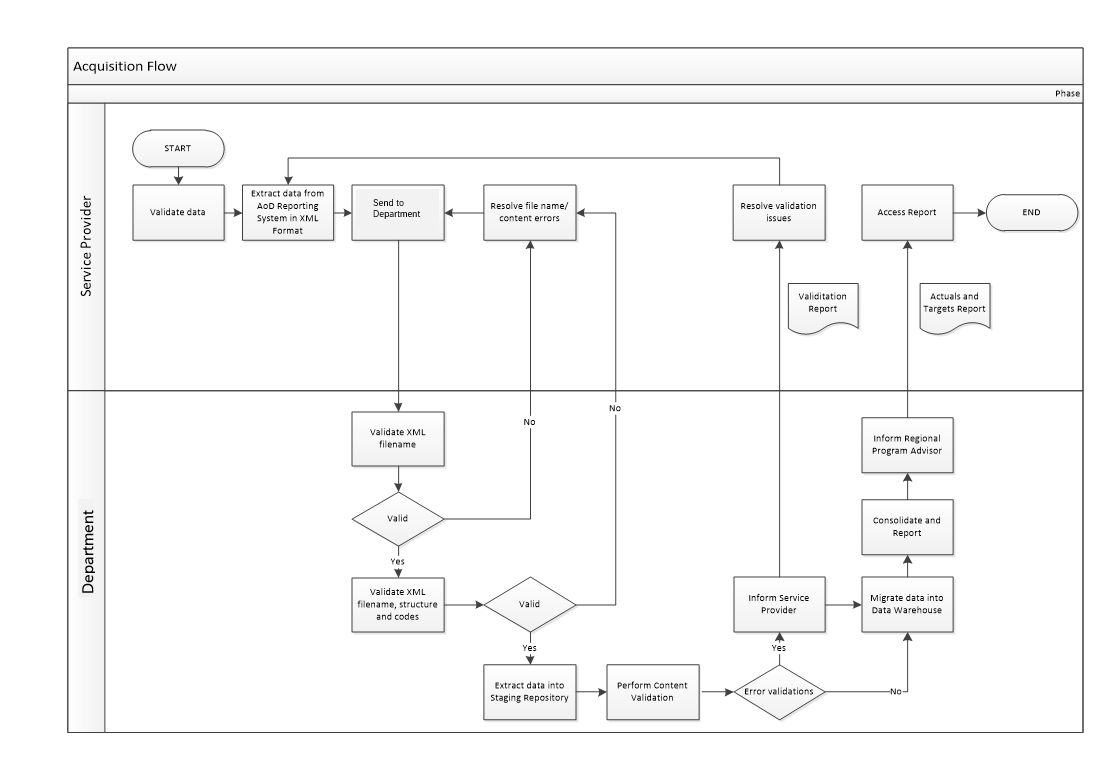 6.2	Service Event StatementThe Service Event Statement (SES) lists all accepted service events and contacts on the VADC database as at the most recent reporting period and contains data for all outlets reporting under a service provider.  This Statement enables reconciliation of data with the CMS and has been developed to assist with analysis of discrepancies between the VADC and the CMS.Further SES information is available at <https://www.health.vic.gov.au/funding-and-reporting-aod-services/service-event-statement>As a minimum, it is recommended to validate the following data elements within the Service Event Statement (SES).For DTAU (Drug Treatment Activity Unit) funded activity: Start date End dateEvent typeService streamFunding sourceTarget population Indigenous statusACSO identifierPercentage course completedCourse lengthContactSupport activityForensic flagFor COT (Course of Treatment) or EOC (Episode of Care) funded activity: Start date End dateService streamFunding sourceACSO identifierEnd reasonSignificant goal achievedContact Support activityForensic flag7 Element mappingThe tables below contain the mapping from XSD element to the corresponding data element as specified in the VADC Data Specification.Table 6: Client XSD element mappingTable 7: Contact XSD element mappingTable 8: Drug Concern XSD element mappingTable 9: Service event XSD element mappingTable 10: Outcome measure XSD element mappingTable 11: Outlet XSD element mappingTable 12: Referral XSD element mappingTable 13: Technical XSD element mappingTable 14: Support Activity XSD element mappingNOTE: outlet_contact_id, outlet_support_activity_id, outlet_dependant_id, outlet_referral_id, outlet_outcome_measure_id, outlet_drug_of_concern_id are optional fields. This means they do not need to appear in the XML file. However, consistency is required. They are either must all be used, or they must all be absent (or NULL). They, like outlet_client_id and outlet_service_event_id, must be unique and persist across an outlet. There is currently no verification of these elements.8 End of financial year reporting8.1	FormatThe file reporting period determines the financial year format/values reported. Submissions with reporting periods prior to July 2024 must use 2023-24 format/values for all records, including indirect AOD support activities.For submissions where reporting period is July 2024 onwards, the service event end date of the episode determines the format/values applicable:Service event end date prior to 1 July 2024 must use 2023-24 format/values in a separate XML file submission using the corresponding reporting period.Service event end date 1 July 2024 or later must use 2024-25 format/values.For clients in an open service event on 30 June 2024 this may involve updating service event data previously reported in a June submission from 2023-24 format/values to 2024-25 format/values.Table 14: End of financial year reporting Important instructions for open indirect AOD support (service stream code 85): Indirect AOD support service events in financial year 2023-24 must be closed on the last date of an occurrence of an indirect AOD support activity on or before 30th of June 2024. Any exception to this general principle will be communicated via the VADC data team.8.2	Test submissions for 1 July changesInformation regarding testing for 1 July changes will be published in the VADC Bulletin. Email VADC_data@health.vic.gov.au  to add your name to the Bulletin mailing list.9 Appendix9.1	No activity submission for reporting periodFigure 11: Example XML where no open or closed service event or associated Client Records, are reported for March reporting period<submission><submission_instance>	<reporting_period>032021</reporting_period>				<outlet_code>123456789</outlet_code>				<extract_date>140420211230</extract_date>				<!--No Client or Service event data required if no activity for the 	Reporting period--></submission_instance>				</submission>9.2	Delete Action – Service Event Record needs deletion from previous reporting periodA closed service event and associated Client Record was submitted to the department for the February 2021 reporting period. In March 2021 it was discovered that the Service Event Record was submitted in error.Note: the Delete action should primarily be used for Service Event Records. Delete actions for Client Records can only be used when all service events associated with a client are also being deleted.The Delete action is the only scenario where the full Client/ Service Event Record is not required. The only information that should be included is that which allows the record to be identified. This is the reporting period, the outlet identifier and the client/service event ID. None of the content child elements are required.Figure 12: Example element within the Service Event Record <xs:element maxOccurs="unbounded" minOccurs="0" name="service_event"><xs:complexType>        <xs:sequence>        <xs:element name="action" nillable="true"/>        <xs:element name="outlet_service_event_id" nillable="true"/>        <xs:element minOccurs="0" name="content">        </xs:sequence>	</xs:complexType></xs:element>Figure 13: Example XML fragment, Service Event Record deletion from previous period<submission_instance><reporting_period>022021</reporting_period><outlet_code>123010001</outlet_code><extract_date>090520212359</extract_date><service_event>	<action>D</action>		<outlet_service_event_id>1234567890</outlet_service_event_id></service_event></submission_instance>9.3	Reporting period submission scenarios and VADC validationsVADC01-08 validations check the history to ensure all data is consecutive and there are no gaps in reporting for service events which span multiple months. Note, only error free data will be accepted into the VADC database. Client and service event data with errors outstanding will not be accepted onto the VADC database. VADC validations will trigger based on what has previously been accepted onto the VADC database. We strongly advise to check and correct all VADC validations in your feedback report, whether they are warnings or errors.9.3.1	VADC01 Delete has no corresponding prior entry for reporting period VADC01 warning checks for deletion of a record that does not exist on the VADC database.Scenario Deletion record (Delete action) has been submitted for service event ID 999. VADC01 will trigger if service event ID 999 does not exist, or has not been previously accepted onto the VADC database Proposed scenario resolutionIf intended to delete a record, submit correct client ID or service event ID deletion record.ORIgnore this validation if the deletion has been sent in error as it will not affect other accepted records. 9.3.2	VADC02 Outlet is missing open service event from previous reporting periodVADC02 warning checks the database for the service events that have a start date in the previous reporting period.ScenarioService event ID 999 with 15022021 start date has been submitted into the VADC database for 032021 reporting period.VADC02 checks the database for service event ID 999 and the corresponding start date in the 022021 reporting period. VADC02 will trigger if service event ID 999 is not in the VADC database in 022021 reporting period. VADC02 only checks the previous reporting period. Proposed scenario resolutionAddress all errors in the previous reporting period if/where the service event has not been previously accepted into the VADC database.ORSubmit the required service event ID for the previous reporting period if/where the service event is missing and then resubmit the service event ID for the current reporting period.9.3.3	VADC03 Client is missing open service event from previous reporting periodVADC03 warning checks for gaps in service events reporting from the service event start date. VADC03 checks the start date of a service event submitted in the current reporting period and triggers for missing open service events for periods in the previous 12 months. Scenario Service event ID 999 with 15022021start date has been accepted into the VADC database for 022021 and 032021 reporting periods. Service event ID 999 remains open but is missing from the 042021 reporting period onwards. If the service event ID 999 is submitted for reporting period 062021 then VADC warnings for missing submissions in 042021 and 052021 will be generated. VADC03 will trigger for every reporting period that is missing that service event ID from the start date going back 12 months. Proposed scenario resolutionSubmit the missing open service event IDs consecutively for the relevant reporting periods.9.3.4	VADC04 Service event was already closed in an earlier reporting periodVADC04 error checks for closed service events that have been accepted into the VADC database. ScenarioService event ID 999 was closed in 032021 reporting period and was accepted into the VADC database. VADC04 triggers if the service event ID 999 has been submitted again in a future month.Proposed scenario resolutionSubmit service event ID 999 as an open event in 032021 reporting period and then submit the service event ID 999 in 042021 reporting period with the new end date.9.3.5	VADC05 Service event is closing and service events removed in a later reporting period VADC05 warning triggers when a service event end date is reported in this submission, but there are later reporting periods where this service event is still open on the VADC database.ScenarioService event ID 999 submitted as open (end date is NULL) in 012021, 022021 and 032021 reporting period and was accepted into the VADC database. 012021 reporting period is resubmitted with service event ID 999 and 15012021 end date. VADC05 will trigger advising service event ID 999 is still open in future reporting periods.Proposed scenario resolutionService event ID 999 with end date 15/1/2021 in 012021 reporting period has been inserted.  Open service events in reporting periods 022021 and 032021 have been auto/system deleted from the VADC.  The open service event in 012021 is overwritten with the closed service event.  Review the service event to ensure correct details have been reported.9.3.6	VADC06 'Unclosed' service event will need to be reported in all later reporting periods until its new end dateVADC06 warning will trigger when a previously submitted and accepted into the VADC database closed service event ID with an end date (not NULL) has been resubmitted as open. For data integrity, files must be submitted sequentially.ScenarioService event ID 999 submitted as closed (end date is NOT NULL) in 032021 reporting period and accepted into the VADC database. This service event ID was then resubmitted as open (end date is NULL) in the 032021 reporting period and was accepted into the VADC database.  VADC06 will trigger advising that the reopened service event ID 999 has to be submitted in all reporting periods going forward until the event is closed.Proposed scenario resolutionVADC06 is a once off warning once the closed service event has been overwritten with an open one. It is treated as an open service event going forward. Other timeline validations may apply. Service providers need to check a service event was reopened correctly. Incorrect submission order may inadvertently cause this by submitting the closed service event before submitting the opening of the service event.9.3.7	VADC07 Service event ID not uniqueVADC07 error checks the VADC database for duplicate service events. For data integrity, the service event ID must be unique within an outlet and must not be reused.Scenario 1 – duplicate service event for merged client – same service event IDSame service event ID – different client ID – same service event data (start date, end date, event type, service stream).Proposed scenario 1 resolutionReview both service event IDs in the CMS. Confirm whether the service event is a duplicate by checking the start date, end date, and service stream. Determine which client to keep in the CMS. Delete any other duplicate service events against a client ID. Resubmit the new merged client ID and service event/s history, Scenario 2 – duplicate service event for different client – same service event IDSame service event ID – different client ID – different service event data (start date, end date, event type, service stream).Proposed scenario 2 resolutionReview duplicate service event IDs in the CMS and identify which one is incorrect. Regenerate a new service event ID and leave the existing service event if it is valid.9.3.8	VADC08 SLK not uniqueVADC08 warning checks for previously used SLKs generated by the CMS at the outlet level. Refer to VADC Data Specification, Section 5 Client-statistical linkage key 581 (SLK) for generating SLK. The SLK must be accurate to ensure the department can reliably use and uniquely count client records. Where a correction is made to a DOB, sex at birth, or client’s first or last name, SLK must be updated for VADC data submissions.Scenario It is possible that two different clients can have the same SLK. This is acceptable, although unlikely. Such clients will be identified by their client ID. If a record triggers VADC08, service providers must check and confirm that the submitted SLK is correct.  If the client’s SLK is incorrect, that record should be corrected and resubmitted.Proposed resolution Review SLK. If correct, no further action required. If incorrect, resubmit data with new SLK.Victorian Alcohol and Drug Collection (VADC) Compilation and Submission Specification 2024-25May 2024OFFICIALVADC Compilation and Submission Specification - Version ControlVADC Compilation and Submission Specification - Version ControlVersion number1.0Financial year 2024-25Version Change HistoryVersion Change HistoryVersion Change HistoryPublished versionDatereleasedDescription1.021/05/2024Document release changesNew Support Activity data entityAmendment to:Section 3.2 File Component: Entity Identifiers Section 3.4  File Component: Service EventSection 3.4.4 Add Support Activity to XML fragmentSection 6.2 Amendment to Service Event StatementSection 7 Element Mapping - add Support Activity mappingNew financial year updateSection 8 End of financial year reportingProvide examples for Client Delete actionSection 4.3 Action codesTidy references to formal documents and Acts1.030/05/2023Document release changesRemove redundant schema diagrams and add comments in XML code fragments to align with XSD Schema definitionSection 3.3 File component: ClientSection 3.4 File component: Service eventImprove clarificationSection 4.6 DeletionsSection 4.7 Implicit deletions, ExampleNew financial year updateSection 8 End of financial year reportingFilenameNNNNNNNNN_MMYYYY.xmlNNNNNNNNN_MMYYYY.xmlSourceCodeDescriptionOutlet codeNNNFirst component of outlet code – 3 characters that distinguish service providerOutlet codeNNSecond component of outlet code – 2 characters that distinguish service areaOutlet codeNNNNThird component of outlet code – 4 characters that distinguish service siteReporting periodMMMonth of relevant reporting periodReporting periodYYYYYear of relevant reporting periodAction CodeMeaningUsageIInsertUsed for any Service Event Record and associated Client Record when submitted for the first time for that reporting periodANDTo amend previously submitted Service Event Records and Client Records for that reporting period. Failing to resubmit all applicable service events for that client will result in implicit deletions of already accepted service events for that reporting period. UUpdateUsed for updating Service Event Records and Client Records for a service event that was submitted in a previous reporting period. For VADC data processing and validation, Update action is treated as an Insert action (refer to above).The Insert action code will always be used for Service Event Records and associated Client Records reported for the current reporting period, whether it is a first advice or a correction. The Update action is optional and may be retired in a future version. DDeleteThe Delete action can be used for either open or closed service events and/or associated Client Records, where a record that has been submitted in error needs to be deleted. Note, this code is not to be used for corrections where there is an intention to resubmit the record. In that scenario, the Update or Insert action codes should be used instead. The exception for this is where data has been submitted for the wrong client/ service event /reporting period/outlet. This would need to be deleted from the first reported period submission and then subsequently inserted (using separate files).For example, if a service event record was reported to a client for reporting period 072023, 082023, etc. the Delete action must be carried out for each reporting period for that client.Action codeData RequiredInsert or UpdateFull recordThe full Client and Service Event Record must be submitted. This includes all child elements under the content element.Details must be an accurate reflection of the service’s understanding at the time of service event end date for closed service events or at the end of the reporting period for open service events.DeleteRecord headerOnly information needed to identify the record to be deleted is required. That is, the Action code and either the outlet client identifier or outlet service event identifier are required. The content element and all child elements are not required.See Section 4.6 Deletions and 9 Appendix  Section 9.2 Delete Action – Service Event Record needs deletion from previous reporting period of this document for more information regarding the Delete action ActionOutcome A full client with content and action type D for a specific reporting period, ORClient and all its dependent entities deletedA heading-only client with action type D for a specific reporting periodClient and all its dependent entities deletedActionOutcome A heading-only service event with action type D (without associated client), ORService event and all its dependent entities deletedA full client with content and action type I/U and a service event with content and action type DService event and all its dependent entities deleted  Client Record updated with any appropriate changesActionOutcome A heading-only service event with action type D (without associated client), ORService event and all its dependent entities deletedA full client with content and action type I/U and a service event with content and action type D Insert all other service events attached to the client to be retainedService event and all its dependent entities deleted  Client Record updated with any appropriate changesStatusProblemActionErrorData item/s in the record did not meet the criteria specified in the business rules or are potentially inaccurate. They may impact data integrity and/or funding.Service provider determines the cause of the error, corrects it, and resubmits the data item in a resubmission of the file. This must be repeated until zero errors are achieved for each monthly data file.WarningRecord was accepted but data item/s in the record are questionable. These are warnings to take note of something, and are not considered errors.Service provider checks that the data is valid. If necessary, the data is corrected, and the data file is resubmitted.ClientClientXML Element NameData Element Nameacquired_brain_injuryClient – acquired brain injurycountry_of_birthClient – country of birthdate_first_registeredClient – date first registereddate_of_birthClient – date of birthdob_accuracy_indClient – date of birth accuracychild_protection_order_flagClient – Dependant child protection order flagliving_with_flagClient – Dependant living with flagvulnerable_flagClient – Dependant vulnerable flagyear_of_birthClient – Dependant year of birthgender_identityClient – gender identityihiClient – individual health identifierlgb_flagClient – LGB flaglocality_nameClient – locality namemedicare_numberClient – Medicare card numbermental_health_diagnosisClient – mental health diagnosisneed_for_interpreterClient – need for interpreter servicesoutlet_client_idOutlet – outlet client identifierpostcodeClient – postcodepreferred_languageClient – preferred languagerefugee_statusClient – refugee statussex_at_birthClient – sex at birthslkClient – statistical linkage key 581ContactContactXML Element NameData Element Namecontact_dateContact – contact datecontact_durationContact – contact durationcontact_methodContact – contact methodcontact_typeContact – contact typenumber_facilitators_presentContact – number facilitators presentnumber_service_recipientsContact – number service recipientsoutlet_contact_id Contact – outlet contact identifierrelationship_to_clientContact – relationship to clientDrug ConcernDrug ConcernXML Element NameData Element Namedate_last_useDrug Concern – date last usedrug_nameDrug Concern – drug namefrequency_30_dayDrug Concern – frequency last 30 daysmethod_of_useDrug Concern – method of useoutlet_drug_of_concern_id Drug Concern – outlet drug identifierprincipal_concernDrug Concern – principal concernvolumeDrug Concern – volumevolume_unitsDrug Concern – volume unitsService eventService eventXML Element NameData Element Nameassessment_completed_dateEvent – assessment completed datecourse_lengthEvent – course lengthdid_not_attendEvent – did not attendend_dateEvent – end dateend_reasonEvent – end reasonevent_typeEvent – event typefamily_violenceEvent – family violenceforensic_typeEvent – forensic typefunding_sourceEvent – funding sourceindigenous_statusEvent – indigenous statusmaltreatment_codeEvent —maltreatment codemaltreatment_perpetratorEvent —maltreatment perpetratormaram_toolsEvent – maram_toolsoutlet_client_idOutlet – outlet client identifieroutlet_service_event_idOutlet – outlet Service event identifierpercent_course_completedEvent – percentage course completedpresenting_drug_concernEvent – presenting drug of concernservice_delivery_settingEvent – service delivery settingservice_streamEvent – service streamsignificant_goal_achievedEvent – significant goal achievedstart_dateEvent – start datetarget_populationEvent – target populationTierEvent – TIEROutcome measureXML Element NameData Element Nameaccommodation_typeOutcomes – accommodation typearrested_last_four_weeksOutcomes – arrested last four weeksaudit_scoreOutcomes – AUDIT scoreclient_review_dateOutcomes – client review datedays_injected_last_four_weeksOutcomes – days injected last four weeksdudit_scoreOutcomes – DUDIT scoreemployment_statusOutcomes – employment statusk10_scoreOutcomes – K10 scoreoutlet_outcome_measure_id Outcomes – outlet outcome identifierphysical_healthOutcomes – physical healthpsychological_healthOutcomes – psychological healthquality_of_lifeOutcomes – quality of liferisk_to_othersOutcomes – risk to othersrisk_to_selfOutcomes – risk to selfunemployed_not_trainingOutcomes – unemployed not trainingviolent_last_four_weeksOutcomes –violent last four weeksOutletOutletXML Element NameData Element Nameoutlet_codeOutlet – outlet codeReferralReferralXML Element NameData Element Nameacso_identifierReferral – ACSO identifierDirectionReferral – directionoutlet_referral_id Referral – outlet referral identifierreferral_dateReferral – referral datereferral_service_typeReferral – referral service typereferral_provider_typeReferral – referral provider typeTechnicalTechnicalXML Element NameData Element NameactionTechnical - actionextract_dateTechnical – extract datereporting_periodTechnical – reporting periodSupport ActivitySupport ActivityXML Element NameData Element Nameoutlet_support_activity_id Support Activity – outlet support activity identifiersupport_activity_dateSupport Activity – support activity datesupport_activity_durationSupport Activity – support activity durationsupport_activity_typeSupport Activity – support activity typeService event start dateService event end dateService event IDFinancial year format/valueXML format25/06/202430/06/202400000777772023-24Closed service events prior to 1 July  2024, use 2023-24 format20/06/2024[NULL]00000666662024-25Open service event or end dated from 1 July 2024, use 2024-25 format01/07/202410/07/202400000888882024-25Open service event or end dated from 1 July 2024, use 2024-25 format02/07/2024[NULL]00000333332024-25Open service event or end dated from 1 July 2024, use 2024-25 formatTo receive this document in another format, email VADC data team <vadc_data@health.vic.gov.au>Authorised and published by the Victorian Government, 1 Treasury Place, Melbourne.© State of Victoria, Australia, Department of Health, May 2024.ISBN: 978-1-76131-183-3 (pdf/online/MS word)Available at VADC annual changes < https://www.health.vic.gov.au/funding-and-reporting-aod-services/annual-changes>